استخدام تقييم البورتفوليو في درس اللغة العربية لدى تلاميذ الصف الثامنبالمدرسة الطبيعية لانبونج للعام الدراسي 2017-2018بحث علميمقدم لتكملة الشروط اللازمة للحصول على الدرجة الجامعيّة الأولى في علم التّربيّة والتعليمإعدادمي فريدة نور عفاف14١١٠٢٠٠36قسم تعليم اللغة العربية 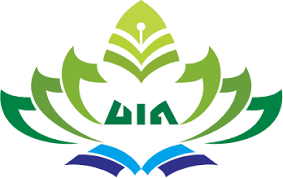 كليّة التّربية والتعليم بجامعة رادين إينتان الإسلامية الحكومية لانبونج١٤40هـ / ٢٠١8 م